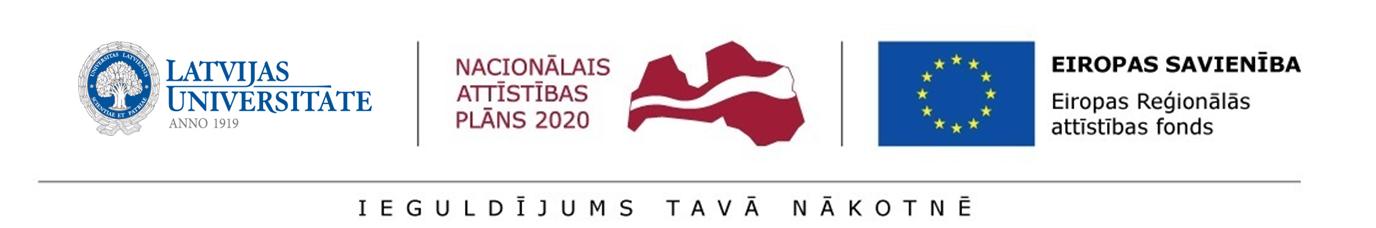 Paveiktā darba uzskaites veidlapa Pēcdoktoranta ______________________/________________/____._____. 20____. paraksts            paraksta atšifrējums		datums	Zinātniskā institūcijaPēcdoktoranta vārds, uzvārdsProjekta nosaukumsProjekta LĪGUMA Nr.Darba izpildes periodsPiem.01.10.2017. – 31.10.2017.Nostrādāto stundu skaits mēnesīVeiktās darbības aprakstsDarbības (aktivitātes) Nr.